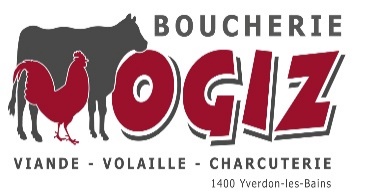 Service traiteurRue des Uttins 361400 Yverdon-les-BainsTél :	024 447 40 40Fax :	024 447 40 49Mail :	info@boucherie-ogiz.chSîte :	www.boucherie-ogiz.chMesdames, Messieurs Suite à la décision du conseil fédéral du lundi 16 mars 2020 à 17h00, tous les marchés auquel nous participons ont été annulés, pour minimiser les grosses pertes financière nous avons décidés de faire des menu à l’emporter, à prendre à notre boucherie tous les jours depuis 11h30, nous pouvons également faire des livraisons.Le prix du menu est de frs. 14.00Lundi 30 mars				mardi 31 marsRoti de porc aux champignons	Emincé de volaille ProvençalePomme Lyonnaise				RizCarotte glacée					SaladeMercredi 1er avril				Jeudi 2 avrilBoutefas Vaudois Primé			Cuisse de poulet au fourGratin						RöstiHaricots verts					Chou-fleur	Vendredi 3 avrilSaucisse de veau sauce à l’oignonPomme puréePetits pois et carottes à la françaiseNous aurons du stock, mais Il est quand même préférable de réserver